NOTION: The idea of progress					VIDEO TIME: DIGITAL DETOX CAMPMISSION 1 : Read and complete with the help box…addiction -  laptops  -  digital detox camps -  bad habits -      hooked on*  -   spend so much time on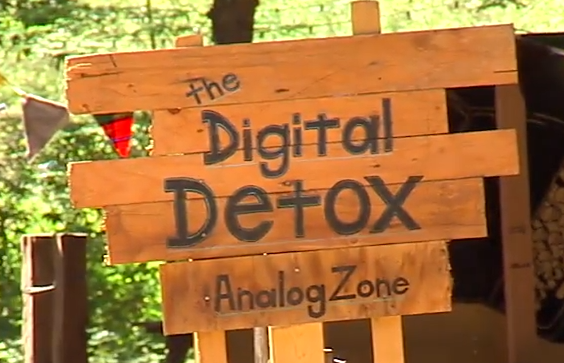 Many of us are now ______________ digital devices, from smartphones and tablets to ________________ and TVs.  In fact, some of us _______________________ digital media that we develop symptoms of __________________. But now, worried people are signing up for* ________________________, to try and wean themselves off* their  _________________. So we sent our local correspondent to join them for some technological cold turkey*. MISSION 2 : Complete the following grid, vocabulary of ADDICTION…sevrer quelqu’un de quelque chose/sevrage brutal/décrocher/s’engager dans /être accro à/être en manqueMISSION 3: VIDEO TIME: Digital Detox Camp Part 1: (0.00 to 0.35)Name of the place:						Location: What?			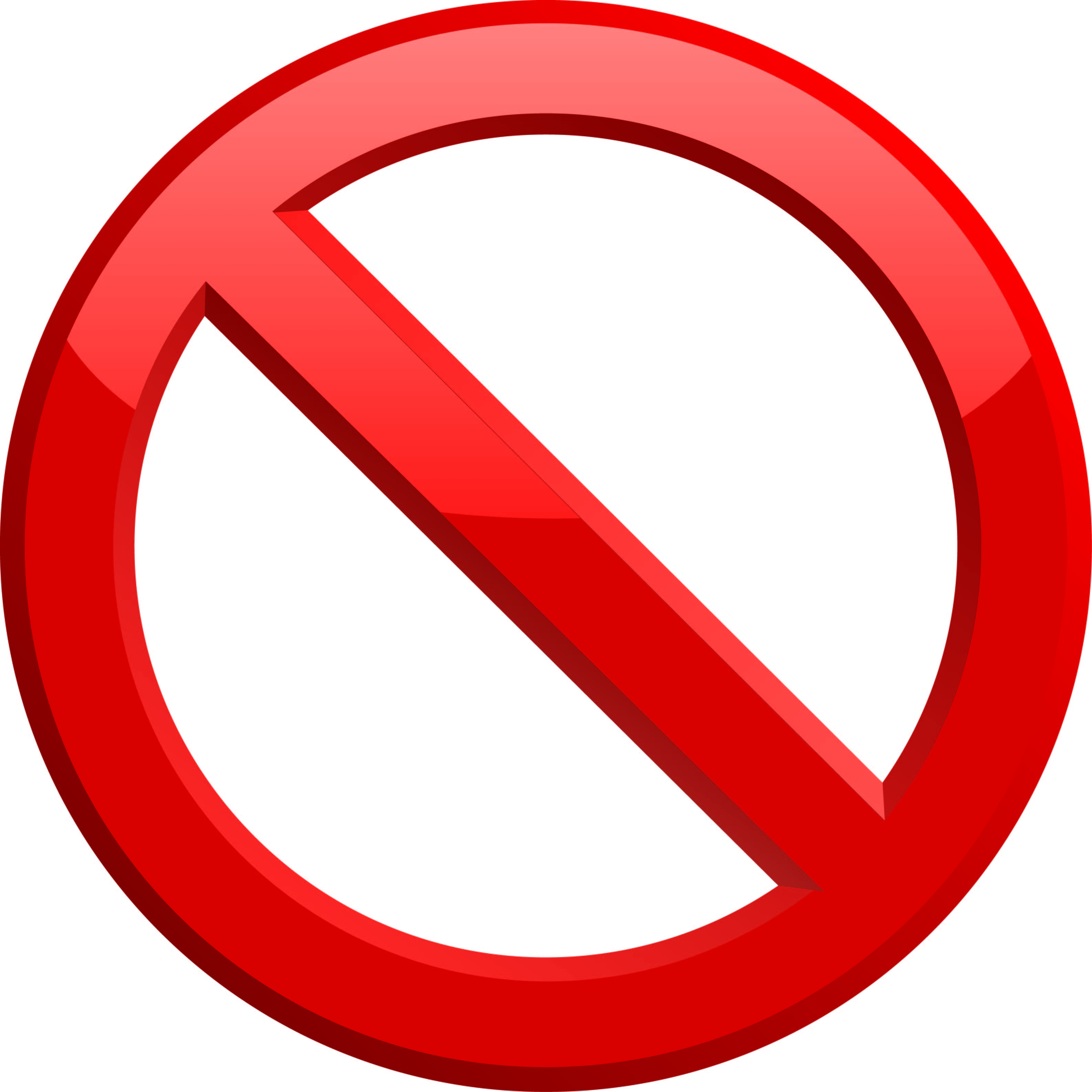  INTERDICTIONS:	 	1. _________________________________ is forbidden.				2. _____________________ is not allowed.					     3. _____________________ is impossible.Part 2: (0.35 to 1.16)Campers HAVE TO put all their digital devices _______________ and _______________    _________________ in a room.When you leave the room you neither have___________, _____________nor __________.What have you got left? How old are the campers? Do they keep their names during the session? WHY? Part 3 : (1.16 to 2.12)TO REPLACE digital communication, campers can 	1. 				 				2. 								3. 4. WHY did Levi Felix create his digital detox camp ? EXPLAIN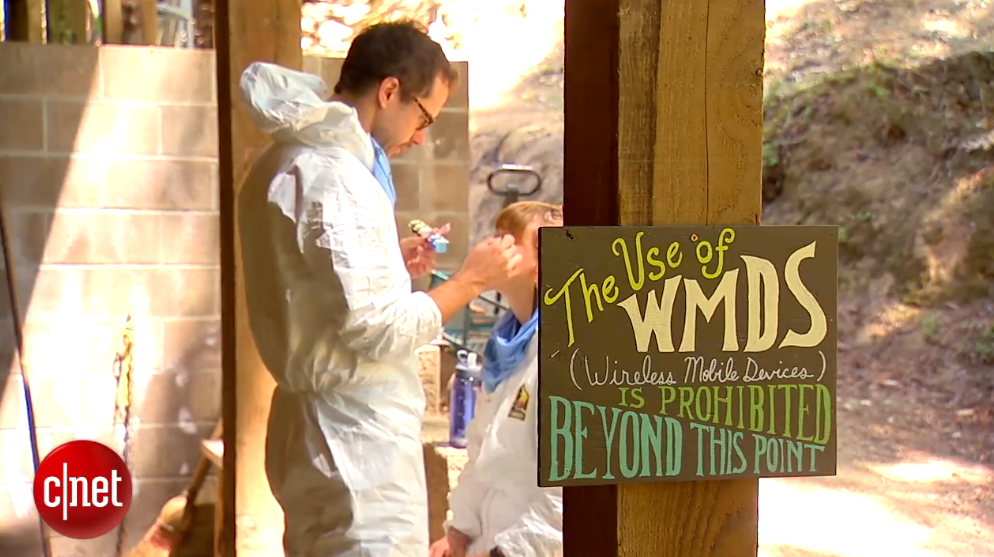 HIS CAMP OFFERS : PURPOSE : It’s a digital detox center, not a REHAB* (centre de désintoxication) WHICH _______ _____________________________________________________________COST of the stay: COMPLETECamp Grounded costs $ _ _ _  for __________________ including ________________, batteries not ________________ or _________________cold turkeyTo wean somebody off somethingTo go cold turkeyTo be cold turkeyTo be hooked onTo sign up for